VPMF “Vilionė”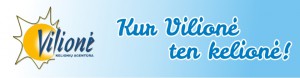 Didlaukio g. 49 – 233LT – 08303 VilniusTel. (8 5) 2191 709Faks. (8 5) 2191 709El. pastas: vpmfvilione@gmail.com
3 dienų nepamirštamas poilsis Birštone ir procedūros dviems. 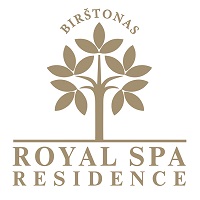 Net 3 dienų poilsis viename iš prabangiausių Birštono viešbutučių.  Čia Jūsų laukia maksimalus atsipalaidavimas, gydytojo konsultacija, neribotas laikas SPA komplekse, masažai ir dar daug pramogų dviems asmenims už 152,58€.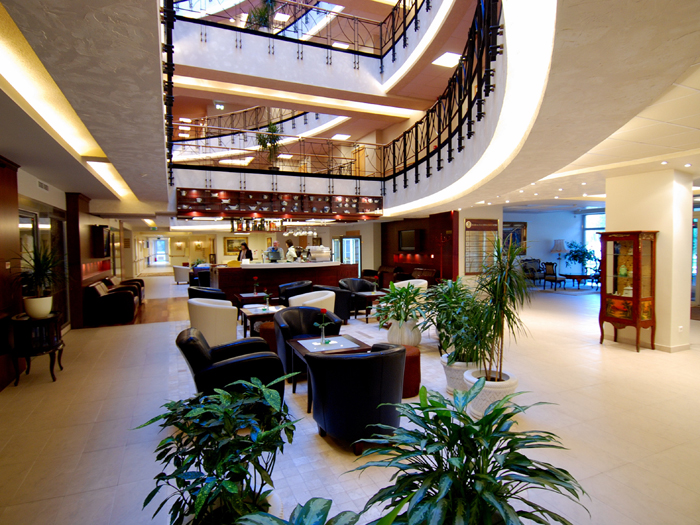 Be pusryčių, neriboto laiko SPA ir gydytojo konsultacijos Jūsų laukia:NERIBOTAS LAIKAS (vieno apsilankymo metu) pirčių ir baseinų komplekse NET 3 KARTUS (išvykimo dieną iki 12 val.);40 min. Atpalaidavimo pratimai + meditacija lauke arba 40 min. Taip pat atpalaiduojanti mankšta su tempimo pratimais kineziterapijos salėje 2 kartai;40 min. rytinė mankšta lauke arba 40 min. Speciali mankšta "Stangrus pilvas" kineziterapijos salėje 2 kartai;"Antistresinė relaksacija" - relaksacijos kambaryje 2 kartai, po 30 min;Kardio treniruokliai neribotą laiką kasdien;1 val. biliardo stalas kasdien;1 val. stalo tenisas kasdien;KNEIPP procedūros ir jų rekomendacijos 1 kartas;Atpalaiduojantčios vaistažolių arbatos terapija 3 kartai;Rytinė tonizuojanti mankšta nugaros raumenims stiprinti baseine arba kineziterapijos salėje 2 kartai, po 40 min;Galimybė kiekvieną vakarą žiūrėti kiną specialioje kino salėje;Pramogos lauke (sezono metu): lauko kepsninė, tinklinio, futbolo ir krepšinio aikštelės;Visi pasiūlymai galio 2 asmenims;Kelialapis galioja iki 2017.03.31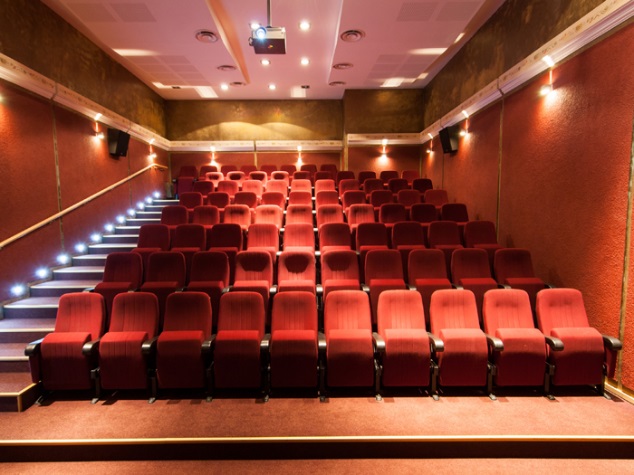 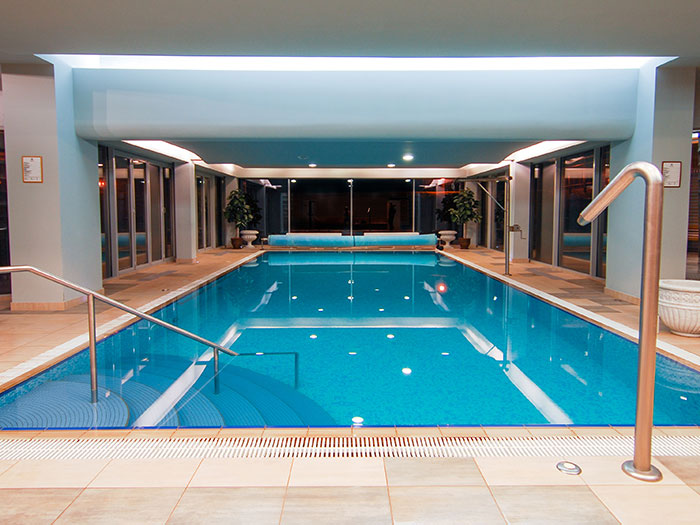 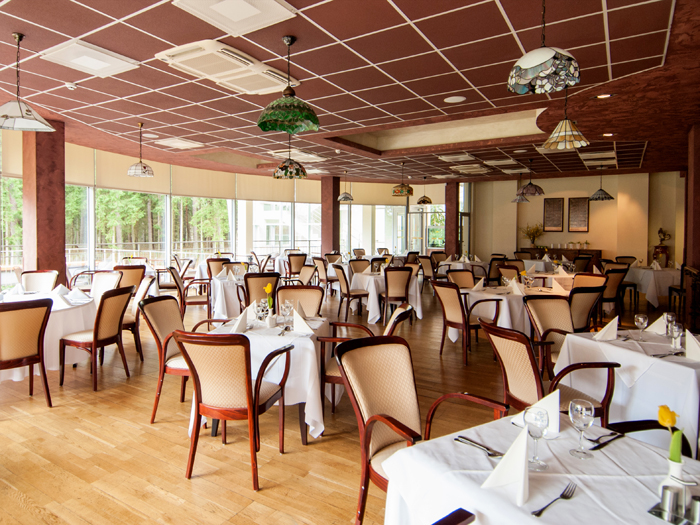 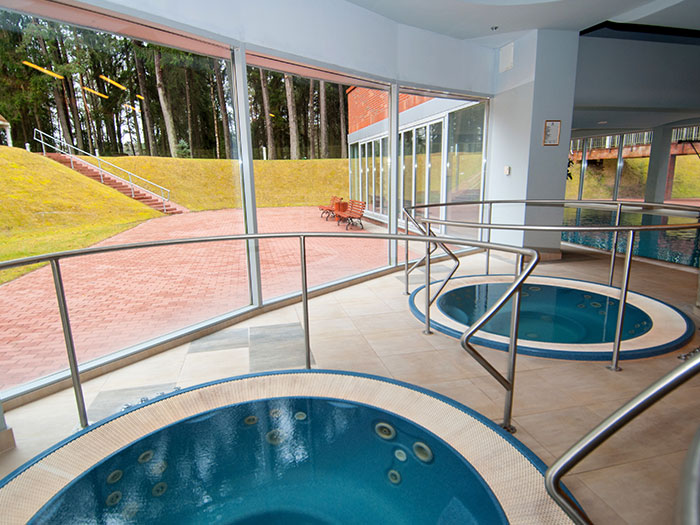 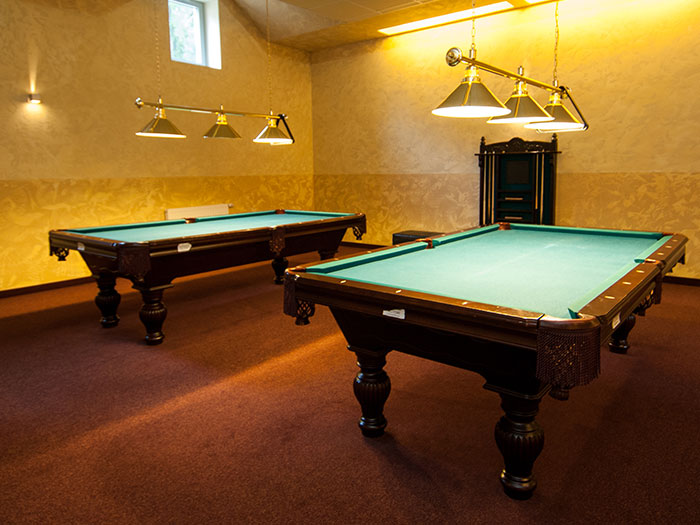 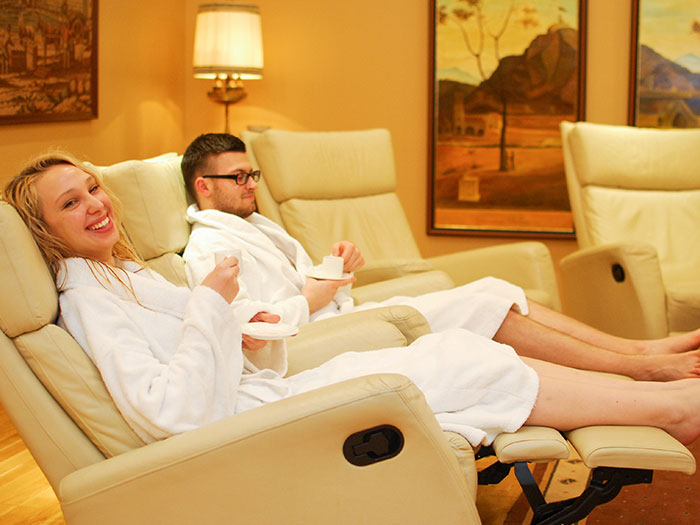 Viešbučio adresas:Pakalnės g. 3, Birštonas